Example Discussion Paper – LG Reform – Ward and Representation ReviewThe following example can be used as a guide for a discussion paper to inform the community and to stimulate discussion about ward boundaries and representation.City of Southport Review of Wards and Representation Discussion PaperBackgroundThe City of Southport has resolved to undertake a review of its ward system to comply with the requirements of the Local Government Act 1995 (the Act).Schedule 2.2 of the Act requires local governments with wards to carry out reviews of the ward boundaries and the number of councillors for each ward from time to time so that no more than eight years elapse between successive reviews.The last review of wards in the City of Southport was undertaken in [insert date].The Minister for Local Government has announced a package of reforms to the Local Government Act 1995 (the Act). As part of the reforms to strengthen democracy and increase community engagement, new requirements will be introduced to provide for: the introduction of optional preferential votingelector mayors and presidents for band 1 and 2 local governmentscouncillor numbers based on populationthe removal of wards for band 3 and 4 local governments.Legislation to give effect to the changes is expected to be introduced into Parliament in early 2023.The City of Southport has been identified as needing to make changes to its ward structure to align with the new reforms. To implement these changes, the City is undertaking a review. Feedback received through this consultation process will assist the City to transition to the new requirements. Further information on the reforms is available on the Department of Local Government, Sport and Cultural Industries website at https://www.dlgsc.wa.gov.au/local-government/strengthening-local-government/local-government-act-reformCurrent situationCurrently the City of Southport has 10 councillors elected from four wards, with the mayor elected by the council, as follows:Table: City of Southport councillor to elector ratios - current situationThe % ratio deviation gives a clear indication of the % difference between the average councillor to elector ratio for the whole local government and the councillor to elector ratio for each ward.The City’s current wards are within the preferred +/- 10% councillor to elector ratio from the average ratio.A map showing the ward boundaries is included below.City of Southport – current ward boundaries map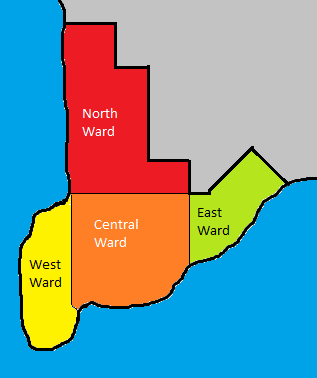 Review processThe review process involves a number of steps:The council resolves to undertake the reviewPublic submission period opens (minimum six weeks)Information provided to the community for discussionPublic submission period closesThe council considers all submissions and relevant factors and makes a decisionThe council submits a report to the Local Government Advisory Board (the Board) for its considerationIf a change is proposed, the Board submits a recommendation to the Minister for Local Government (the Minister).Any changes approved by the Minister will be in place for the next ordinary election where possible.Factors to be consideredWhen considering changes to wards and representation, Schedule 2.2 of the Act specifies five factors that must be taken into account by a local government as part of the review process:Community of interestPhysical and topographic featuresDemographic trendsEconomic factorsRatio of Councillors to Electors in the various wards. The Board offers the following interpretation of these factors.Community of interestThe term community of interest has a number of elements. These include a sense of community identity and belonging, similarities in the characteristics of the residents of a community and similarities in the economic activities. It can also include dependence on the shared facilities in a district as reflected in the catchment areas of local schools and sporting teams, or the circulation areas of local newspapers. Neighbourhoods, suburbs and towns are important units in the physical, historical and social infrastructure and often generate a feeling of community and belonging.Physical and topographic featuresThese may be natural or man-made features that will vary from area to area. Water features such as rivers and catchment boundaries may be relevant considerations.  Coastal plain and foothills regions, parks and reserves may be relevant as may other man-made features such as railway lines and freeways. Demographic trendsSeveral measurements of the characteristics of human populations, such as population size, and its distribution by age, gender, occupation and location provide important demographic information. Current and projected population characteristics will be relevant as well as similarities and differences between areas within the local government. Economic factorsEconomic factors can be broadly interpreted to include any factor that reflects the character of economic activities and resources in the area. This may include the industries that occur in a local government area (or the release of land for these) and the distribution of community assets and infrastructure such as road networks. Ratio of councillors to electors in the various wardsIt is expected that each local government will have similar ratios of electors to councillors across the wards of its district. A balanced representation would be reflected in the ratio deviation being within plus or minus 10% for all wards.Local government reformsIn addition to the legislative factors to be considered, the review also needs to consider the Minister for Local Government’s changes to ward structures and representation. To comply with the Minister’s proposals (as the City of Southport is a band 2 local government), with a population of less than 75,000 the City is required to:Have the mayor be popularly electedReduce its number of councillors to 8 at maximumAdopt amended ward boundaries to reflect this change.Options to considerThe Council will consider the following options and members of the community may suggest others.Option 1:	Maintain the current ward system, which could result in the Minister for Local Government taking action to introduce the changes to the City Council by directing that:All wards are abolished;The number of councillors of the City will be eight; and The mayor of the City is popularly elected.Option 2:Resolve that the mayor will be popularly elected and create two wards (Central-West and North-East) using the existing ward boundaries with four councillors in each ward. Option 3:Resolve that the mayor will be popularly elected and create three wards by combining the Central Ward with the East Ward using the existing ward boundaries with three Councillors in the North and Central Ward and two councillors in the West Ward.Option 4:Resolve that the mayor will be popularly elected and create four wards by drawing completely new wards based upon communities of interest. Option 5:No wards.The attached maps indicate the options as noted above.Also under consideration will be the number of councillors for each ward and the district. For example, it may be that fewer councillors will provide good representation and may result in financial savings and more effective and efficient decision making.The names of the wards will also be considered. For example, rather than West, North, East, etc., it may be preferable to use the names of localities, or the Aboriginal names for areas in the district.Public submissionsMembers of the community are invited to make a written submission about any aspect of ward boundaries and representation and lodge it at:City of Southport
3 Main Street
SOUTHPORT WA Email: [Insert email address]Submissions will also be accepted by email: Southport@ [insert email address] All submissions must be received by 5pm on [insert day and date]Thank you for your interest and involvement in this review. Council welcomes your comments on any matters that may assist it to make informed and responsible decisions for the benefit of the people of the City of Southport.Councillor [Insert name]	[Insert name]PRESIDENT	CHIEF EXECUTIVE OFFICERWardNumber ofElectorsNumber ofCouncillorsCouncillor to Elector Ratio% RatioDeviationWest5,02221:2,511-1.65%Central7,02031:2,340+5.27%East2,33611:2336+5.43%North10,32241:2581-4.49%Total24,700101:2470Not applicable